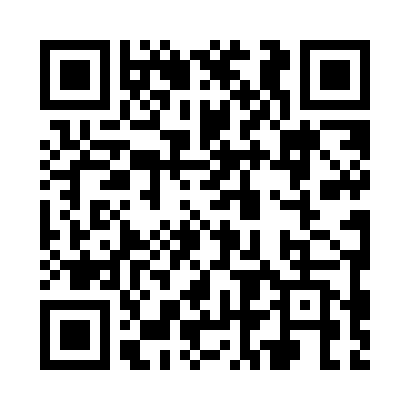 Prayer times for Bodenets, BulgariaWed 1 May 2024 - Fri 31 May 2024High Latitude Method: Angle Based RulePrayer Calculation Method: Muslim World LeagueAsar Calculation Method: HanafiPrayer times provided by https://www.salahtimes.comDateDayFajrSunriseDhuhrAsrMaghribIsha1Wed4:276:181:226:218:2710:122Thu4:256:171:226:218:2810:133Fri4:236:161:226:228:2910:154Sat4:216:141:226:238:3010:175Sun4:196:131:226:238:3110:186Mon4:176:121:226:248:3310:207Tue4:156:101:226:258:3410:228Wed4:136:091:226:258:3510:249Thu4:116:081:226:268:3610:2510Fri4:096:071:226:268:3710:2711Sat4:076:061:226:278:3810:2912Sun4:056:041:226:288:3910:3013Mon4:046:031:226:288:4010:3214Tue4:026:021:226:298:4110:3415Wed4:006:011:226:308:4210:3616Thu3:586:001:226:308:4410:3717Fri3:575:591:226:318:4510:3918Sat3:555:581:226:318:4610:4119Sun3:535:571:226:328:4710:4220Mon3:525:561:226:338:4810:4421Tue3:505:561:226:338:4910:4522Wed3:485:551:226:348:5010:4723Thu3:475:541:226:348:5110:4924Fri3:465:531:226:358:5210:5025Sat3:445:521:226:358:5210:5226Sun3:435:521:226:368:5310:5327Mon3:415:511:226:378:5410:5528Tue3:405:501:236:378:5510:5629Wed3:395:501:236:388:5610:5830Thu3:385:491:236:388:5710:5931Fri3:365:491:236:398:5811:00